Федеральное государственное бюджетное образовательное учреждение высшего образования «Красноярский государственный медицинский университет имени профессора В. Ф. Войно-Ясенецкого» Министерства здравоохранения Российской ФедерацииКафедра детских болезней с курсом ПОПедиатрия РАБОЧАЯ ТЕТРАДЬ СТУДЕНТАТема№8: «Аллергические болезни у детей»Для студентов 5 курса,  (IХ семестр),  по специальности 31.05.03 Медицинская кибернетика(очная форма обучения)Ф.И.О. ____________________________________________________________Группа ____________________________________________________________Красноярск 2021Рабочая тетрадь составлена в соответствии с рабочей программой дисциплины «Педиатрия» для специальности 31.05.03 Медицинская кибернетика (очная форма обучения) и предназначена для аудиторной и внеаудиторной работы студентов. Рабочая тетрадь обеспечивает максимальную активность студентов во время практических занятий. Заполнение рабочей тетради способствует качественному и системному усвоению получаемой информации, корректности и упорядоченности ее фиксации, что позволяет студентам овладеть необходимым уровнем знаний, умений и навыков по изучаемой теме. Работая с данной тетрадью, студенты получают целевую установку на самостоятельное изучение учебной и дополнительной литературы, их внимание акцентируется на вопросах, которые имеют важное прикладное значение для последующего обучения. Тетрадь составлена с учетом современных рекомендаций в области педиатрии.         Авторы: д-р мед. наук, проф., зав. каф. Н.А. Ильенкова;  канд. мед. наук, доц. Л.В. Степанова ЗАДАНИЕ ДЛЯ КОНТРОЛЯ ИСХОДНОГО УРОВНЯ ЗНАНИЙТЕСТОВЫЙ КОНТРОЛЬВыберите один правильный ответ1. К ЗАБОЛЕВАНИЯМ, КОТОРЫЕ НЕОБХОДИМО УЧИТЫВАТЬ ПРИ ДИФФЕРЕНЦИАЛЬНОЙ ДИАГНОСТИКЕ У ДЕТЕЙ, С ПОСТОЯННОЙ ЗАЛОЖЕННОСТЬЮ НОСА ОТНОСЯТСЯ: 1) аллергический ринит, синусит, аденоиды;  2) аллергический ринит, синусит, аденоиды, инородное тело; 3) синусит, аденоиды, инородное тело;  4) аллергический ринит, синусит, инородное тело; 5) инородное тело, хронический тонзиллит; 2. С ЦЕЛЬЮ ПАТОГЕНЕТИЧЕСКОГО ЛЕЧЕНИЯ АЛЛЕРГИЧЕСКОГО РИНИТА ИСПОЛЬЗУЮТ: 1) гормоны, специфическую гипосенсибилизацию, сосудосуживающие;  2) специфическую гипосенсибилизацию, сосудосуживающие, антигистаминные;  3) гормоны, специфическую гипосенсибилизацию;  4) гормоны, специфическую гипосенсибилизацию, антигистаминные;  5) сосудосуживающие, антигистаминные, антибиотики;  3. ПРИЗНАК, ХАРАКТЕРНЫЙ ДЛЯ АЛЛЕРГИЧЕСКОГО РИНИТА - ЭТО: 1) высокая температура;  2) чих;  3) рвота;  4) снижение аппетита; 5) головокружения; 4. АЛЛЕРГИЧЕСКИЙ ЛАРИНГИТ ПРОЯВЛЯЕТСЯ: 1) «лающим кашлем»;  2) затрудненным выдохом;  3) высокой лихорадкой;  4) нейтрофилезом в крови; 5) ускоренной СОЭ;  5. КЛЕТКИ, ЯВЛЯЮЩИЕСЯ БИОЛОГИЧЕСКИМ МАРКЕРОМ ХРОНИЧЕСКОГО ВОСПАЛЕНИЯ ПРИ БРОНХИАЛЬНОЙ АСТМЕ - ЭТО: 1) нейтрофилы;  2) лимфоциты;  3) макрофаги;  4) эпителиальные клетки;  5) эозинофилы;  6. ДЛЯ СНЯТИЯ ПРИСТУПА БРОНХИАЛЬНОЙ АСТМЫ ПРИМЕНЯЮТ: 1) эуфиллин, сальбутамол;  2) интал, кетотифен;  3) супростин;  4) кордиамин;  5) пенициллин, ампициллин;  7. ОСНОВНЫМИ ЭЛЕМЕНТАМИ КОЖНЫХ ВЫСЫПАНИЙ, ВЫЯВЛЯЕМЫХ ПРИ МЛАДЕНЧЕСКОЙ ФОРМЕ АТОПИЧЕСКИМ ДЕРМАТИТОМ ЯВЛЯЮТСЯ: 1) эритематозные папулы и везикулы;;  2) папулы, бляшки, эрозии, экскориации, геморрагические корочки;  3) лихеноидные папулы, экскориации; 4) гиперпигментация век и линия Денье-Моргана;  5) эрозии;  8. НАРУЖНАЯ ТЕРАПИЯ АТОПИЧЕСКОГО ДЕРМАТИТА ВКЛЮЧАЕТ СРЕДСТВА: 1) обладающие противовоспалительным действием;  2) уменьшающие потоотделение;  3) защищающие от ультрафиолетового излучения;  4) усиливающие местный кровоток;  5) с антисептическим эффектом;  9. БРОНХИАЛЬНАЯ ОБСТРУКЦИЯ - ЭТО: 1) склероз подслизистого слоя бронхов + спазм гладкой мускулатуры бронхов + закупорка просвета бронхов вязким секретом;  2) отек слизистой бронхиального дерева + склероз подслизистого слоя бронхов + закупорка просвета бронхов вязким секретом;  3) закупорка просвета бронхов вязким секретом + склероз подслизистого слоя бронхов + спазм гладкой мускулатуры бронхов;  4) воспаление слизистой бронхов + спазм гладкой мускулатуры бронхов + отек слизистой бронхиального дерева + закупорка просвета бронхов вязким секретом;  5) склероз подслизистого слоя бронхов + отек слизистой бронхиального дерева + спазм гладкой мускулатуры бронхов;  10. ОСЛОЖНЕНИЕ БРОНХИАЛЬНОЙ АСТМЫ - ЭТО: 1) кровохарканье;  2) сухой плеврит;  3) гидроторакс;  4) астматический статус;  5) эмпиема плевры; ЗАДАНИЕ ДЛЯ АКТУАЛИЗАЦИИ ЗНАНИЙОтветьте на поставленные вопросыОпишите типы аллергических реакций1.___________________________________________________________________________________________________________________________________2.__________________________________________________________________________________________________________________________________3.___________________________________________________________________________________________________________________________________4.___________________________________________________________________________________________________________________________________Поллиноз – это  ____________________________________________________________________________________________________________________________________________________________________________________________________________________________________________________________________________________________________________________________________________________________________________________________________Аллергический ринит – это______________________________________________________________________________________________________________________________________________________________________________________________________Классификация аллергический ринитов (АР)Заполните таблицуБронхиальная астма – это________________________________________________________________________________________________________________________________________________________________________________________________________________________________________________________________________________________________________________________________________________________________________________________________________________________________________________________________________________________________________________________________________________Группы аллергенов:1._________________________________________________________________2._________________________________________________________________3._________________________________________________________________4._________________________________________________________________Перечислите периоды пыльцевых аллергенов_______________________________________________________________________________________________________________________________________________________________________________________________________________________________________________________________________________________________________________________________________________________________________________________________________________________________________________________________________________________________________________________________________________________________________________________________________________Назовите методы исследования и для чего они применяются?МАТЕРИАЛ ДЛЯ ЗАКРЕПЛЕНИЯ ТЕМЫСитуационные задачиДевочка 7,5 мес., впервые поступила на участок. До этого жила в деревне. Участковым врачом осматривалась редко. Мать жалуется на наличие у ребенка сыпи в области щек, голеней и бедер, сопровождающуюся зудом, на повышенную возбудимость и плохой сон. Ребенок от I беременности, протекавшей с токсикозом в первом триместре. Матери во время беременности впервые выставили диагноз «сахарный диабет», у отца – хронический пиелонефрит, у бабушки по линии отца – рак желудка. Масса ребенка при рождении – 4030 г. Находилась с 4 месяцев на неправильном искусственном вскармливании (получала цельное коровье молоко) из-за отсутствия молока у матери. В массе прибавляла ежемесячно по 700-1000 г, но при малейших заболеваниях быстро худела. Девочка часто болеет ОРВИ, в 5 месяцев перенесла острый бронхит. Проводилось рентгенологическое обследование, при котором определялось увеличение вилочковой железы. Впервые сыпь и зуд появились через неделю после применения коровьего молока. К врачу не обращались, лечились народными средствами. Объективно: Состояние средней степени тяжести, самочувствие нарушено. Беспокоит зуд. В области щек, разгибательной поверхности бедер и голеней – гиперемия, инфильтрация, сухость, шелушение. Подкожно-жировой слой развит избыточно. Общая пастозность тканей. Пальпируются заднее-шейные, подмышечные, паховые лимфоузды, размером 0,3-05 см, миндалины 2 степени. Изменений внутренних органов нет. ОАК: Эр. 3,2 х 1012, Нв 110 г/л, ЦП 0,85, Лейк. 8,2 х 109, Э 2%, П 3%, С 20%, Л 70%, М 5%, СОЭ 2 мм/час. Вопрос 1: Ваш предварительный диагноз?_____________________________________________________________________________________________________________________________________________________________________________________________________Вопрос 2: Дайте обоснование диагноза _______________________________________________________________________________________________________________________________________________________________________________________________________________________________________________________________________Вопрос 3: С какими заболевания необходимо проводить дифференциальный диагноз у данного ребенка?__________________________________________________________________________________________________________________________________________________________________________________________________________________________________________________________________________________________________________________________________________Вопрос 4: Какая причина заболевания у данного ребенка?__________________________________________________________________________________________________________________________________________________________________________________________________________________________________________________________________________________________________________________________________________Вопрос 5: Какие кожные тесты с аллергенами Вы знаете? Укажите правила их проведения?___________________________________________________________________________________________________________________________________________________________________________________________________________________________________________________________________________________________________________________________________________________________________________________________________________Список литературыОсновная литература:1. Шабалов, Н. П. Детские болезни [Электронный ресурс] : учебник : в 2 т. - 8-е изд., перераб. и доп. - СПб. : Питер, 2017. - Т. 1. - 880 с. : ил. - (Учебник для вузов).Дополнительная литература:1. Федеральные клинические рекомендации Союза педиатров России (http://www.pediatr-russia.ru/newsrecomend)2. Электронные ресурсы:    1. ЭБС КрасГМУ "Colibris";    2. ЭБС Консультант студента;    3. ЭБС Университетская библиотека OnLine;    4. ЭНБ eLibrary.По течению:Характеристика:По степени тяжести:                           /Характеристика: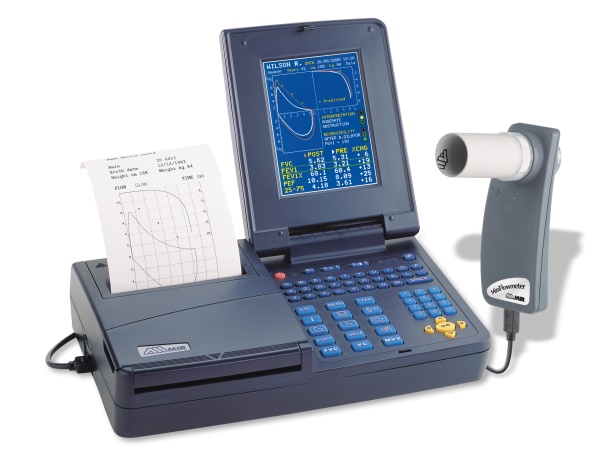 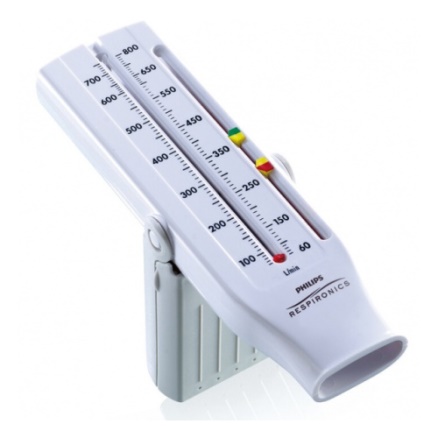 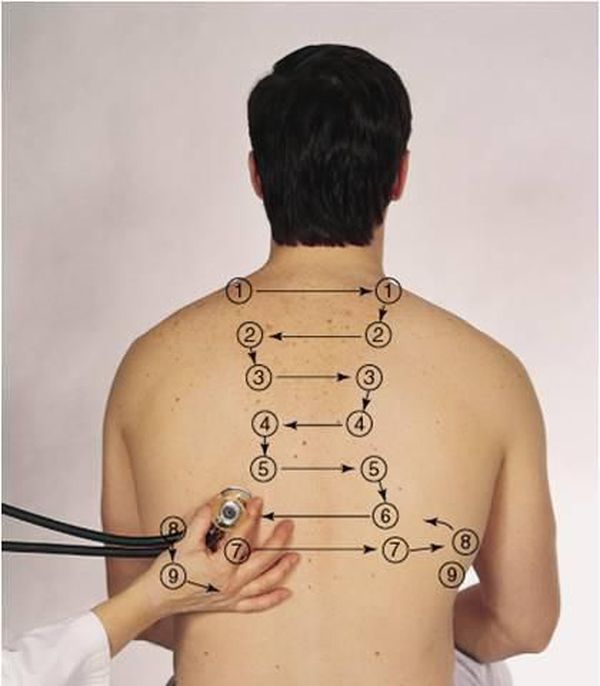 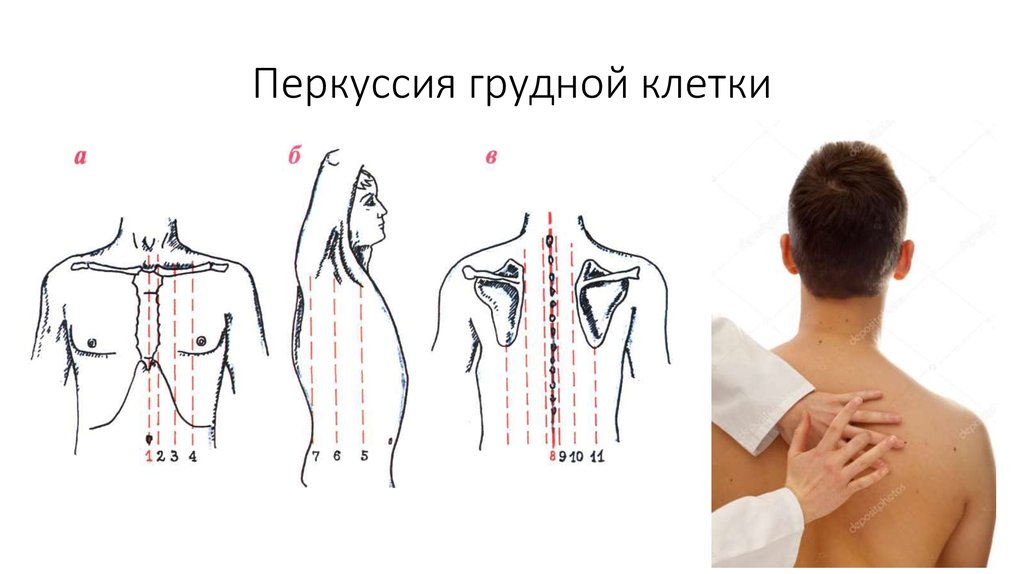 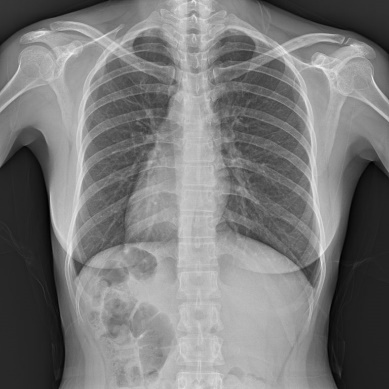 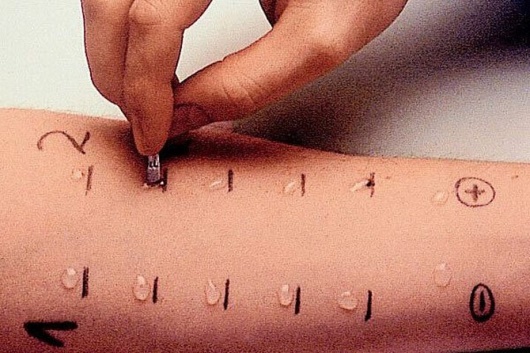 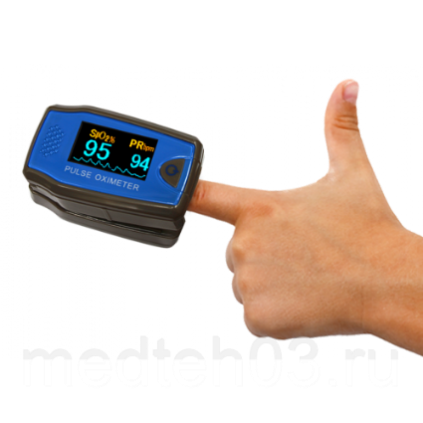 